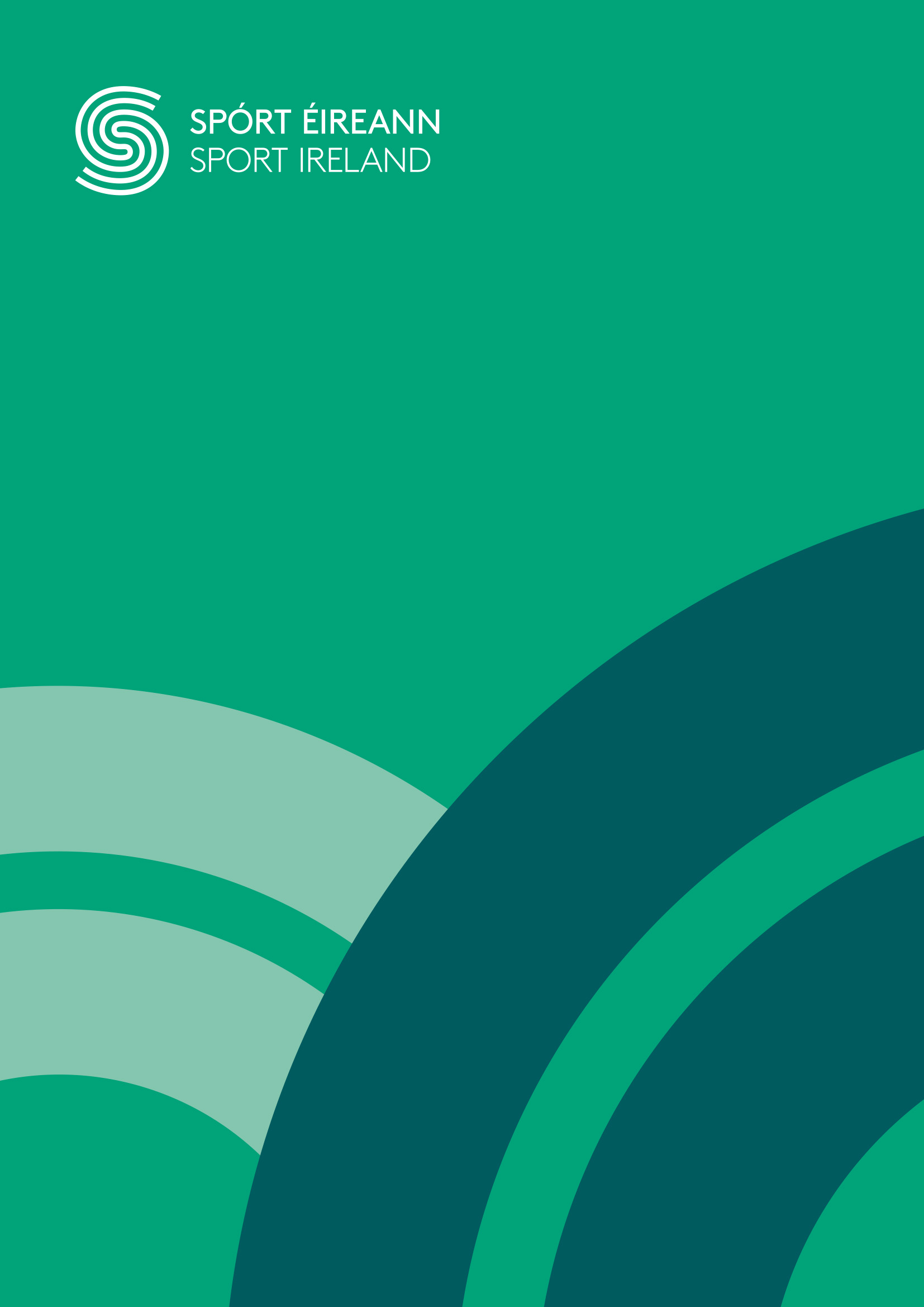 Disclaimer Sport Ireland is making available a range of resources including guidance notes, policy documents and templates for selected areas aligned to the Governance Code for Sport which will support sport organisations, boards, management and staff in the development of relevant governance processes and procedures particular to their own organisation.For the avoidance of doubt, the final decision on the nature, type, extent and format of approved governance policies, procedures and processes for each organisation is a matter for the board / highest governing structure of the organisation and the resources and material provided may assist the approval process. This document is not, nor is it intended to be, a definitive statement of the law and it does not constitute legal advice. This document is not a substitute for professional advice from an appropriately qualified source and it is recommended that sport organisations consult their governing document or obtain their own independent legal advice where necessary.  Sport Ireland does not accept any responsibility or liability for any errors, inaccuracies or omissions in this document. Managing and supporting staff: why an organisation needs inductionPrinciple 1 of the Governance Code for Sport is “Leading our Organisation’, whilst Sub-principle 1.3 states that organisations do this by: “Managing, supporting and holding to account staff, volunteers and all who act on behalf of the organisation.” Type B and Type C organisations are obliged to ensure employment policies are in place, and that this includes induction.One of the ways of supporting staff is by ensuring there is a proper induction process in place for when they join the organisation.  Induction is a clear way of showing support to staff from their first day in the role.  A clear understanding of the employee’s job, role and responsibilities and the mission and values of the organisation is provided at this time.   It is an opportunity to ask questions, and enables new staff to understand more about the organisation, their role, ways of working and to meet new colleagues. A proper induction process should save time and resources in the medium and longer term, as with proper support it is less likely that employees will leave and that the induction process needs to happen again. The induction process is a further opportunity for the organisation to communicate its values and culture and to share its vision.Whose responsibility is it to deliver induction?It is the responsibility of the Chief Executive Officer or Head of Department to ensure that new staff members are taken through an induction process.  In the case of an organisation with a HR manager, it is likely that the HR manager will be assigned to take the new staff member through the induction process.  It is also the responsibility of the Board to be confident that staff are being managed and supported appropriately as per the Governance Code for Sport, and an induction process would form part of that.Induction training process Type B or C organisations should consider the following Induction training process:Create an induction plan – use the checklist below to create the planInform staff of the new member starting and outline their roleInform staff of the induction plan and include any role they may have to play e.g. Having a meeting with the new staff memberOrder and set-up any technology that may be required, lap-top/computer, mobile, work e-mail address, server access etc., ideally two weeks in advance of their start dateInform the new employee of the induction plan on day oneCEO or the Head of Department to meet the new recruit on day oneRoll out the induction planCEO or the Head of Department to formally meet the new recruit following the induction plan to see if they require any further information or clarificationWhat to include in an induction meeting:The following are elements that can be included in an induction meeting:Explanation of the Vision, Misson and Values of the organisation – could be linked into the strategy of the organisation?Explanation of what the organisation does and how the new staff member role fits into the structure – an organogram may be a useful tool here to help explain the organisation’s structureArrange meetings with different members of staff so they can explain their role and their teams’ role in relation to the governing body/association’s activities.Provide a copy of any procedures and employee handbook that are relevant to the new employee.  Ideally the employee handbook will have been provided in advance of starting Provide any uniforms and standard equipment they will need to perform their job roleExplanation of the hours of work – including breaksOutline of sickness and holiday proceduresDisciplinary and grievance proceduresProcurement/financial proceduresHealth and safety proceduresDelegation of authority limitsCompletion of paperwork, bank details/emergency contact/health cover or pensionImplementing induction: how and when to use itInduction should take place on the first day and over the first week of a new employee’s start in the role.  If this is not feasible due to other genuine reasons (e.g., relevant staff member on leave) it should take place as soon as possible after the commencement date.  It may be feasible for some larger organisations to combine induction with another staff member, if more than one person is starting work with the organisation around the same time.Appendix:	Sample induction training checklistThis is a sample training checklist that can be used when a new member of staff joins the organisation.  Note that the form is signed by both the manager and staff member, so that all concerned have a signed copy and there is evidence that proper induction took place.EMPLOYEE NAME:START DATE:START DATE:START DATE:START DATE:START DATE:INDUCTION TOPICSPerson responsibleDate completedDate completedComments or follow up actionsComments or follow up actionsIntroduction to the organisationOrganisation historyOverview of current activityOverview of strategic planOrg chartIntroduction to the roleJob descriptionKPIsStandards expectedDress codeBreaksEmployee handbook and company policies HolidaysSick payLateness 1:1s, performance assessmentsUse of social media on work timeUse of company phones and computersEqual opportunitiesTraining and developmentAccident reportingEmergency procedures, fire alarmsLocation of the toiletsIntroduction to other staff membersSigned byManager________________________________________________________________________________________Date_________________________________________________________Signed byStaff member________________________________________________________________________________________Date____________________________________________________________